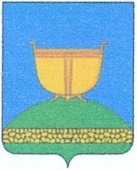 СОВЕТ ВЫСОКОГОРСКОГО
МУНИЦИПАЛЬНОГО РАЙОНА
РЕСПУБЛИКИ ТАТАРСТАНТАТАРСТАН РЕСПУБЛИКАСЫ
БИЕКТАУ МУНИЦИПАЛЬРАЙОН СОВЕТЫКооперативная ул., 5, пос. ж/д станция Высокая Гора,	Кооперативная ур., 5, Биектау т/ю станциясе поселогы,Высокогорский район, Республика Татарстан, 422700	Биектау районы, Татарстан Республикасы, 422700Тел.: +7 (84365) 2-30-50, факс: 2-30-86, e-mail: biektau@tatar.ru, www.vysokaya-gora.tatarstan.ru                     РЕШЕНИЕ                                                                  КАРАР               7 августа 2019 года                                                           № 313О внесении изменений в Положение о муниципальном жилищном контроле на территории Высокогорского муниципального района, утвержденное решением Совета от 30.03.2017 № 131В соответствии с Федеральным законом от 27 декабря 2018 года N 558-ФЗ «О внесении изменений в Жилищный кодекс Российской Федерации в части упорядочения норм, регулирующих переустройство и (или) перепланировку помещений в многоквартирном доме», Федеральным законом от 6 октября 2003 года № 131-ФЗ «Об общих принципах организации местного самоуправления в Российской Федерации», Совет Высокогорского муниципального района РЕШИЛ:1. Внести в Положение о муниципальном жилищном контроле на территории Высокогорского муниципального района, утвержденное решением Совета Высокогорского муниципального района от 30.03.2017 № 131, следующие изменения:1) в подпункте 4 пункта 48 после слов «прав и законных интересов собственников» дополнить словами «помещений в многоквартирном доме»;2) в подпункте 2 пункта 10 раздела 2 «с согласия собственников помещений в многоквартирном доме посещать жилые помещения и проводить их обследования» заменить словами «с согласия собственников помещений в многоквартирном доме, нанимателей жилых помещений по договорам социального найма, нанимателей жилых помещений по договорам найма жилых помещений жилищного фонда социального использования посещать такие помещения в многоквартирном доме и проводить их обследования».2. Опубликовать (обнародовать) настоящее решение, разместив на официальном сайте Высокогорского муниципального района http://vysokaya-gora.tatarstan.ru и на портале правовой информации Республики Татарстан http://pravo.tatarstan.ru.3. Контроль за исполнением настоящего решения возложить на постоянную комиссию по законности, правопорядку, местному самоуправлению и связям с общественностью.Председатель Совета,Глава муниципального района                                                                Р.Г. Калимуллин         